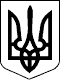 46 СЕСІЯ ЩАСЛИВЦЕВСЬКОЇ СІЛЬСЬКОЇ РАДИ7 СКЛИКАННЯРІШЕННЯ15.08.2017р.                                          с. Щасливцеве                                 №717Про визначення таким, що втратив чинність детальний план території східної частини вул. Набережна, вул. Морська, в межах села ЩасливцевеГенічеського району, Херсонської областіНа підставі невідповідності діючим нормам та правилам детального плану території східної частини вул. Набережна, вул. Морська, в межах села Щасливцеве Генічеського району, Херсонської області, керуючись статтею 12, статтею 39 Земельного кодексу України та статтею 26 Закону України «Про місцеве самоврядування в Україні», сесія Щасливцевської сільської радиВИРІШИЛА:1.Визнати таким, що втратив чинність детальний план території східної частини вул. Набережна, вул. Морська, в межах села Щасливцеве, Генічеського району, Херсонської області.2.Контроль за виконанням рішення покласти на комісію з питань регулювання земельних відносин та охорони навколишнього середовища.Сільський голова								В. О. Плохушко